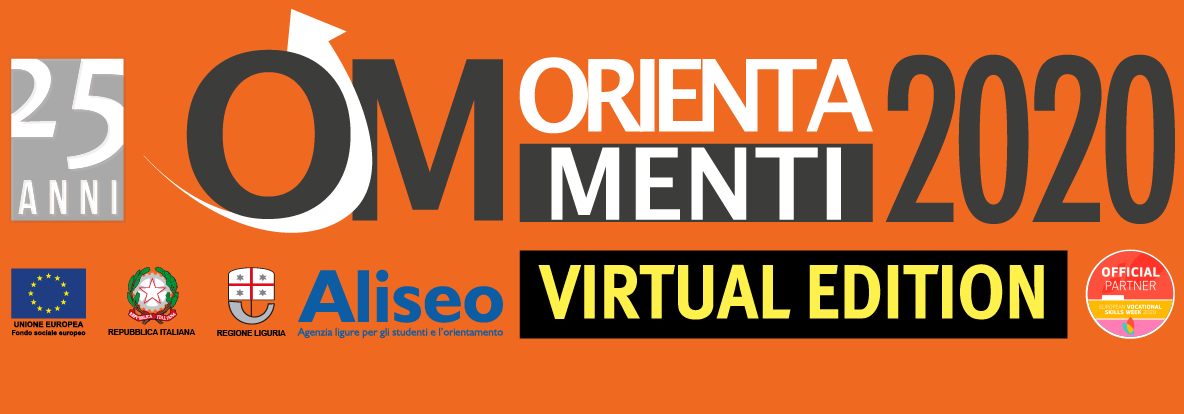 Orientamenti Senior dal 26 al 28 gennaioPiù di 100 webinar sulla piattaforma saloneorientamenti.itDal 26 al 28 gennaio il Salone ritorna con “Orientamenti Senior”, l’appuntamento dedicato agli studenti della scuola secondaria per conoscere le opportunità offerte dall’Università e dal mondo della formazione. Saranno tre le giornate ricche di spunti e approfondimenti, con oltre 100 webinar online sulla piattaforma www.saloneorientamenti.itl’assessore alla Formazione, Scuola e Università Ilaria Cavo promuove l’appuntamento di Orientamenti Senior ci si rivolge agli studenti delle superiori, soprattutto della quarta e quinta, in modalità a distanza: i ragazzi potranno trovare sulla piattaforma www.saloneorientamenti.it.